La Culturothèque propose un SéjourLONDRES A PIED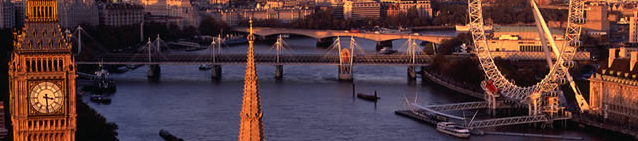 DU 19 au 24 AVRIL 2018Prix 520 €Programme prévisionnel.19.04 - J1 – Départ Nîmes, décollage AVION à  09 H 55 (co-voiturage horaire communiqué aux participants). Arrivée aéroport – transfert à Londres – Découverte du quartier de Régent’s Park - installation Hébergement  - Repas libres - nuitée20.04 - J2 – Visite de La Tour de Londres et de Tower Bridge, les bords de la Tamise.  Repas libres – nuitée.21.04 - J3 –  - Buckingham Palace et St James Square. British Muséum (on y retrouvera la Pierre de Rosette, les sculptures du Parthénon et les momies de l’Egypte antique)  Repas libres – nuitée.22.04 - J4 – Visite guidée de Covent Garden et Soho  le cœur du « West End », les anciennes halles, au 18e siècle le quartier bohème des acteurs, artistes et courtisanes, l'Opéra, les théâtres, Leicester Square et « Chinatown ».  St Paul Cathédral et La City - Repas libres – nuitée.23.04 - J5 – Visite guidée a Cité de Westminster  (Big Ben….) : le centre politique, le parlement et la monarchie. Buckingham Palace et St James Square  - Transfert dans la soirée à l’Aeroport.  Repas Libres. -  Nuitée à l’Aeroport.24.04 – J6 – Vol pour Nîmes – arrivée dans la matinée à Beaucaire.Les visites pourrons être modifiées en fonction des prestataires et au détour des cheminements.VOLS : DEPART JEUDI 19 AVRIL 9H.55  -  ARRIVEE AEROPORT DE LUTON  10H50.  -   RETOUR  MARDI 24 AVRIL  06H35  - ARRIVEE NIMES 09H30   - Lien pour réservation : https://www.ryanair.com/fr/fr/Logement :  J1 à J5  GENERATOHOSTELS, CENTRE DE LONDRES près de la gare de King’s Cross  - nuitée J5 à 16 aéroport de Luton.Le prix comprend :  L’AVION, Nîmes-Londres Luton aller/retour – Le LOGEMENT en chambre double sans pdj – L’entrée TOUR DE LONDRES – Les VISITES GUIDEES –  OYSTER Card.Le prix ne comprend pas : Le supplément chambre seule – les repas – les déplacements Londres - les visites supplémentaires – L’assurance Annulation 21 €.Nota : Si une personne se retrouve seule, elle devra régler la chambre en totalité – Possibilité de réductions  si 3/chambre ou 4/chambre.Annulation :  La Culturothèque se réserve le droit d’annuler le voyage s’il y a moins de 6 participants. En cas d’annulation du participant : Aucun frais ne sera remboursé en cas d’annulation de voyage. Séjour réservé aux titulaires de la licence FFRandonnée Organisation : La Culturothèque Association bénéficiaire de l’Immatriculation Tourisme De la FFRandonnée – 64 rue du Dessous des Berges – 75013 Paris – n° IM075100382 – Tél. 01.44.89.93.90 – Fax : 01.40.35.85.48 – CENTRE D’INFORMATION : Tél. 01.44.89.93.93 – Fax 01.43.35.85.67 - Association reconnue d’utilité publique. Agréée par le Ministère de la Santé, de la Jeunesse, des Sports et de la Vie Associative et le Ministère de l’écologie, du développement et de l’aménagement durables. - Membre du Comité National Olympique et Sportif Français et de la Fédération Européenne de la Randonnée Pédestre.